XVI открытый городской турнир 
по бадминтону «Кубок КемГУ»20-22 января 2023 года, г. Кемерово ФГБОУ ВО «КемГУ»Одиночный мужской разряд (группа до 250)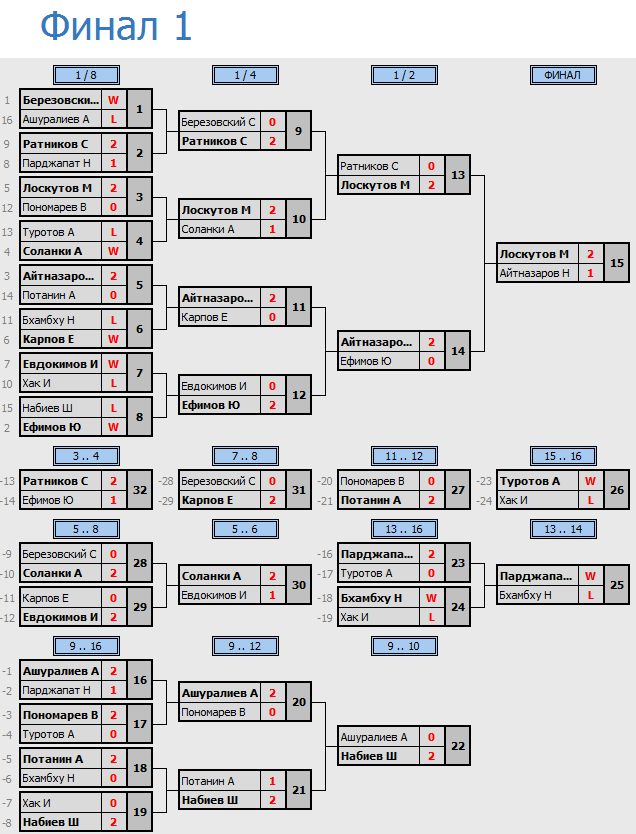 Главный судья_____________________ М.В. БакановОдиночный мужской разряд (группа 250+)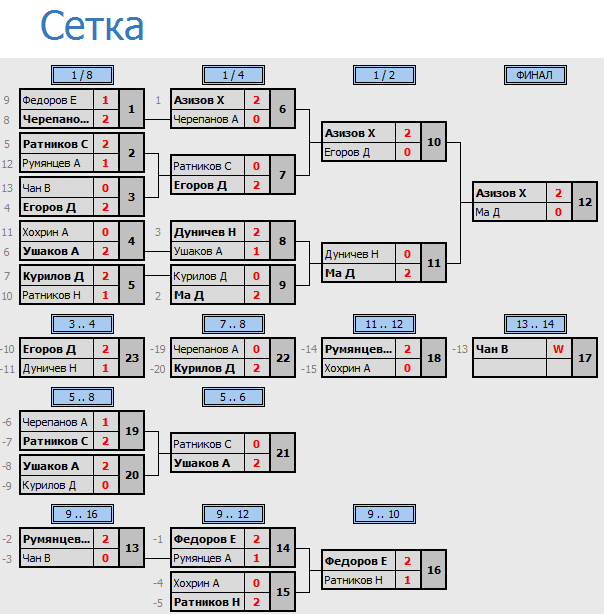 Одиночный женский разряд (группа 250+)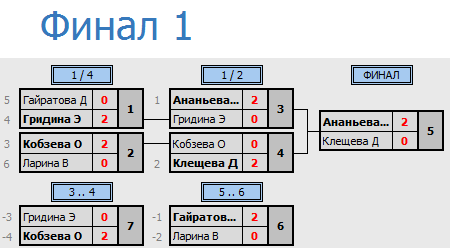 Главный судья_____________________ М.В. БакановОдиночный женский разряд (группа до 250)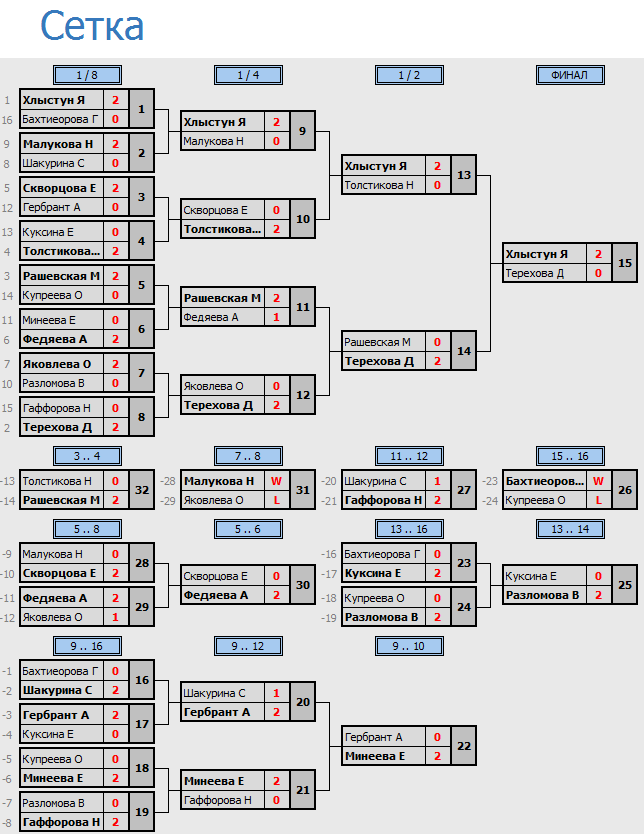 Главный судья_____________________ М.В. БакановПарный мужской разряд (группа до 250)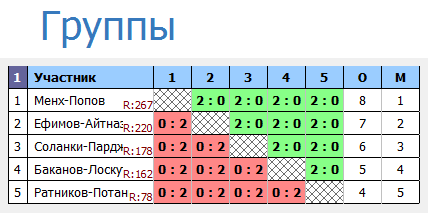 Парный мужской разряд (группа 250+)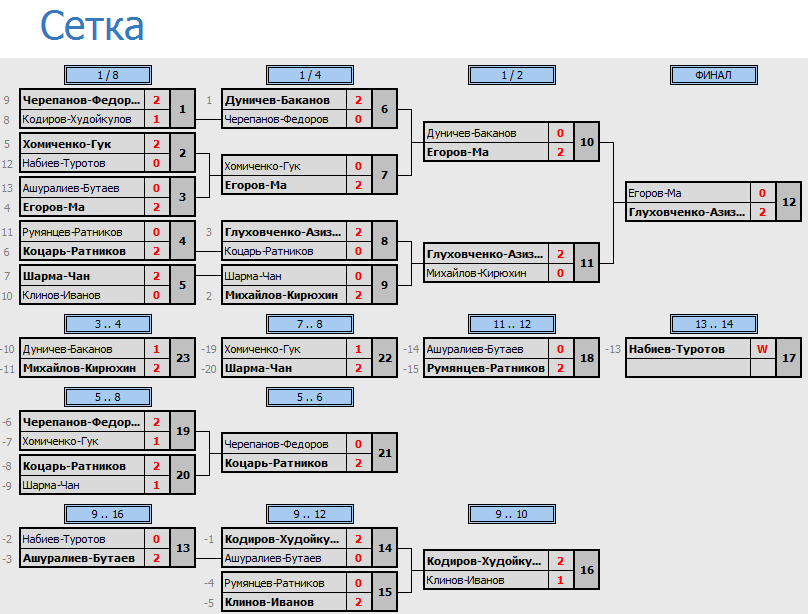 Главный судья_____________________ М.В. БакановПарный женский разряд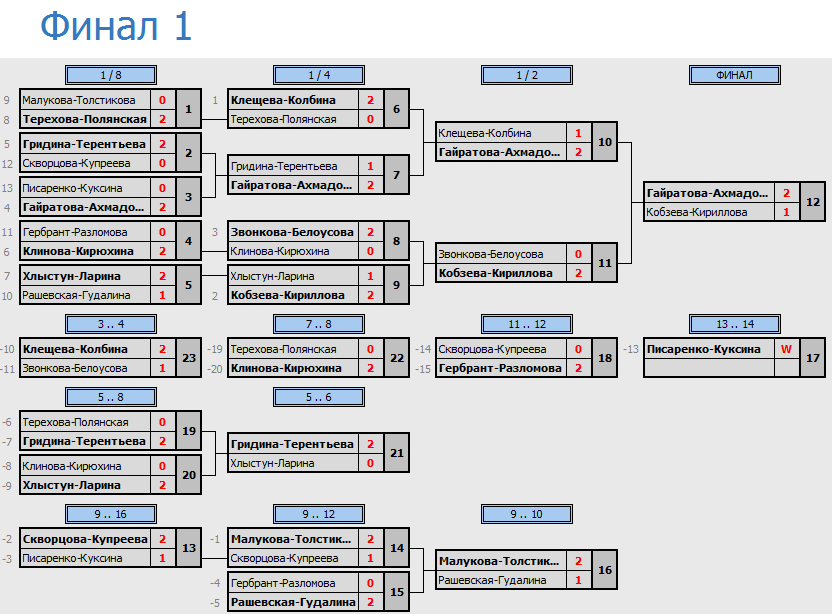 Смешанный парный разряд (группа до 250)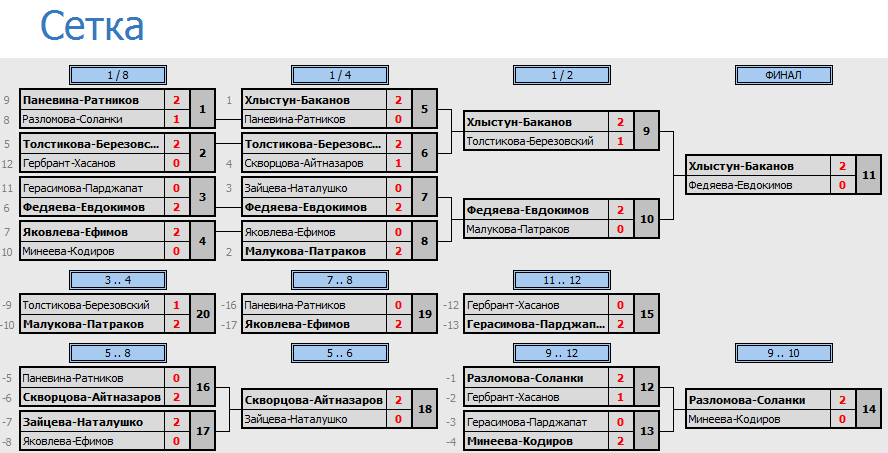 Главный судья_____________________ М.В. БакановСмешанный парный разряд (группа 250+)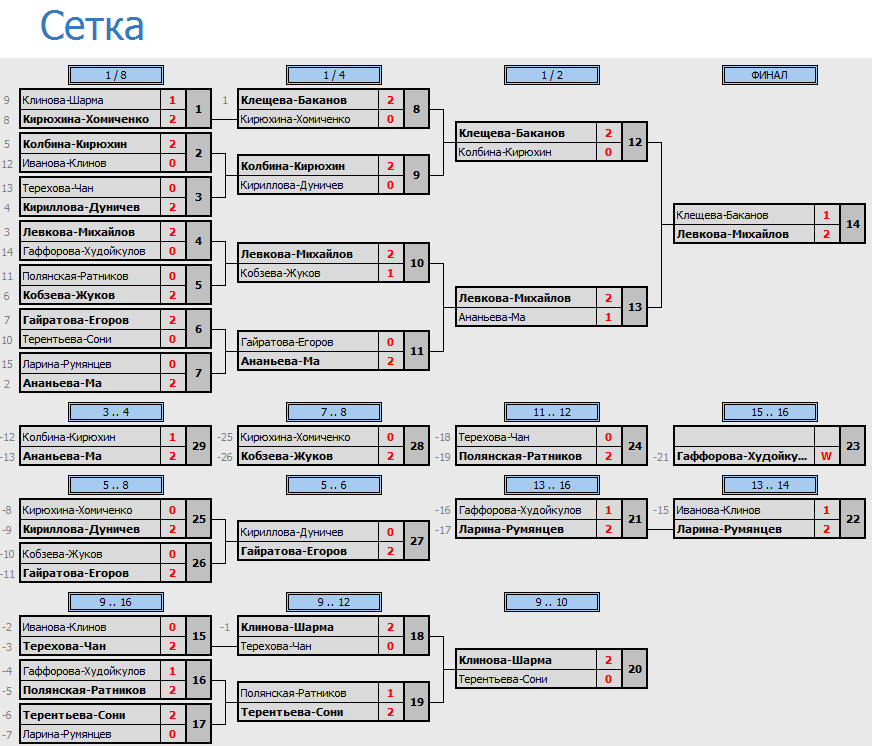 Главный судья_____________________ М.В. Баканов